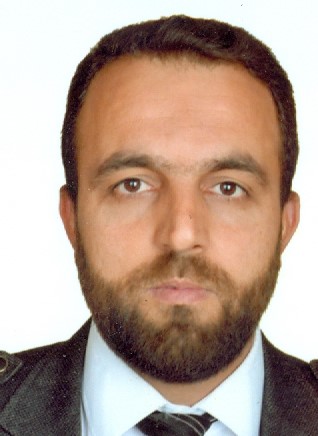 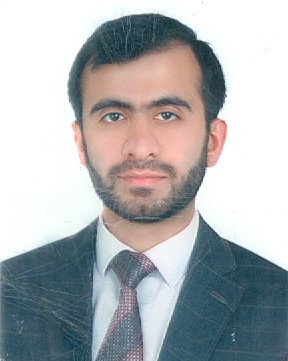 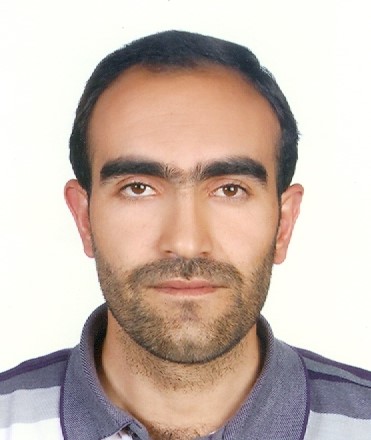 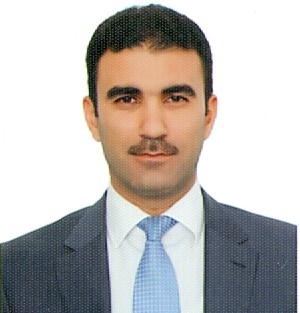 Abdullah KARALIAbdullah ÇOLAKAbdurrahim COŞKUNAli MACİT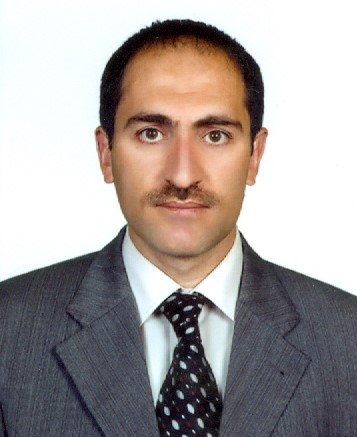 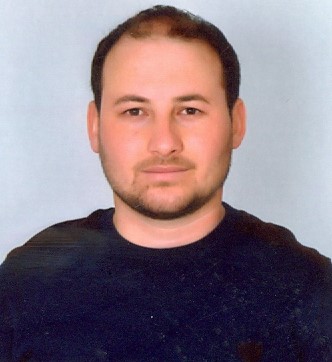 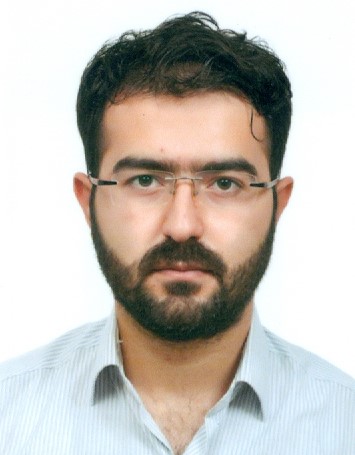 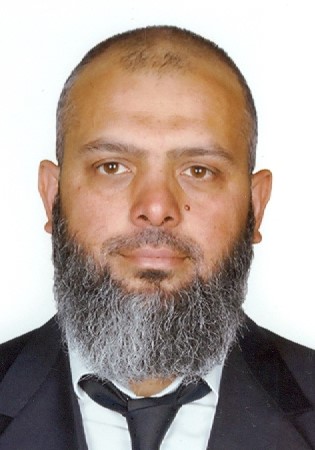 Asim YEŞİLYURTDursun SEKMENEbubekir KARADAŞEmrah Kerem ACAR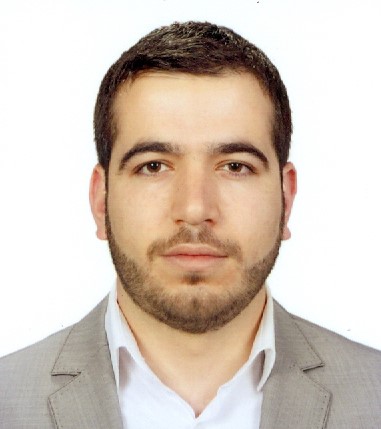 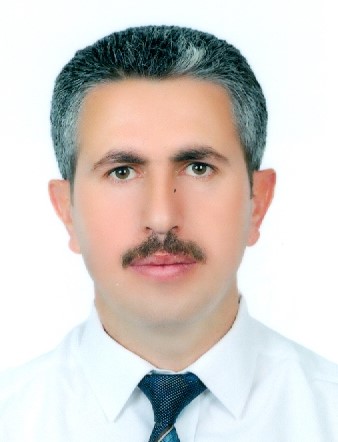 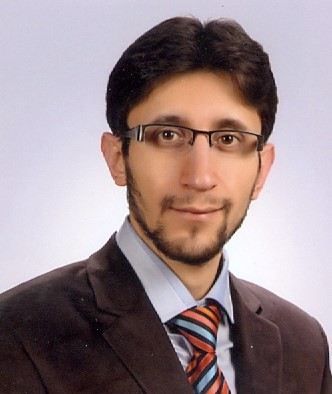 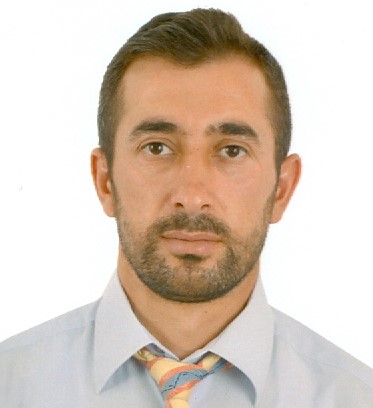 Emrullah SEVENEyyup BABATFatih ÜNLÜHacıbayram BUDAK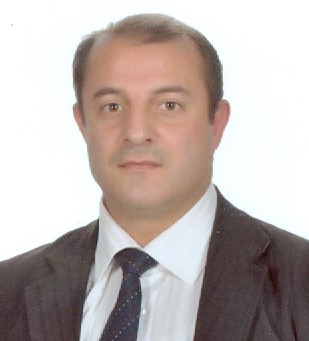 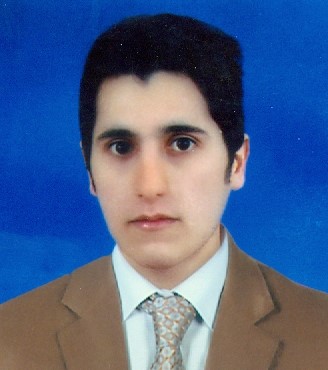 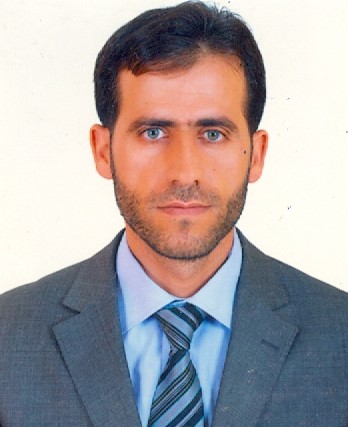 Harun AKSAKALHasan UYANHüseyin YURTGEZEN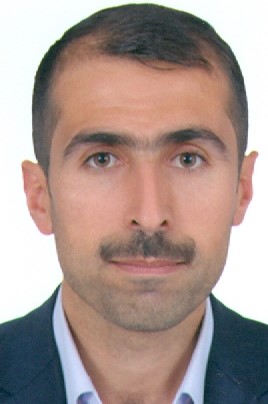 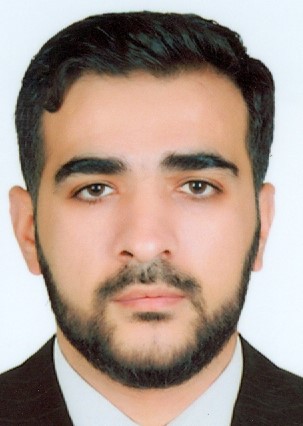 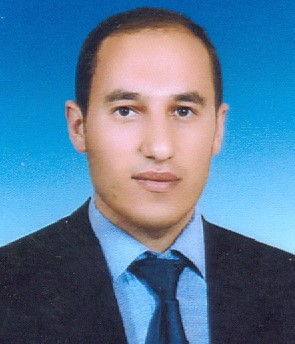 Kasım TUNCELKemal TÜMERMahmut SEVÜKMevlüt ÖZCAN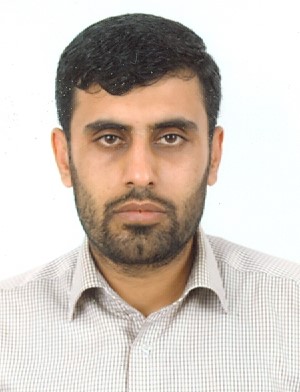 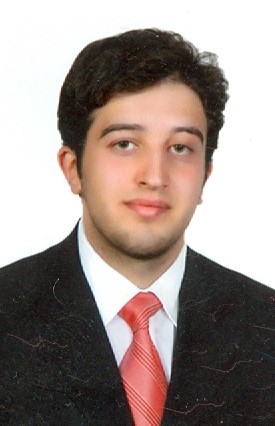 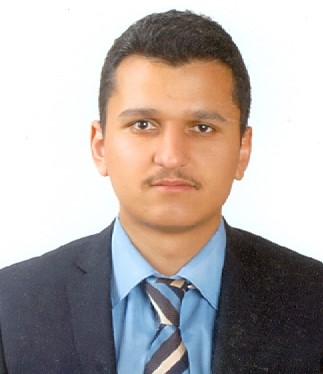 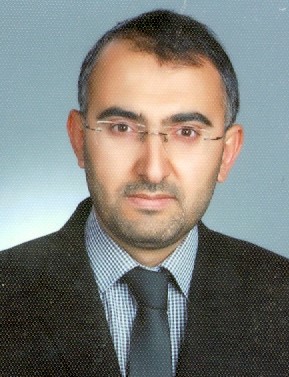 Mikail AKBOĞAM. Enes YAKARMurat CEYLANNecmettin GÖRÜCÜ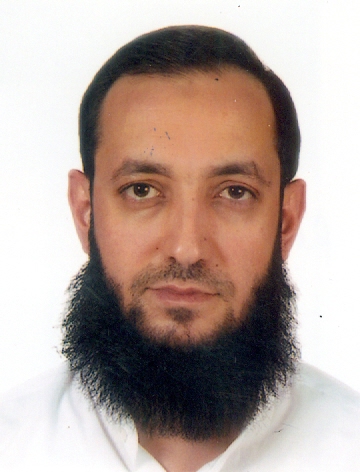 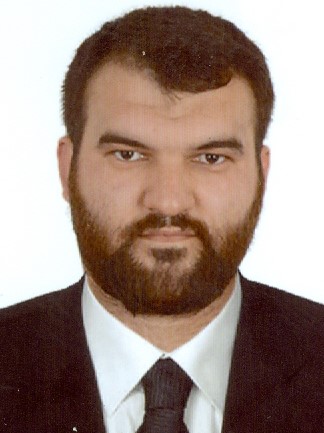 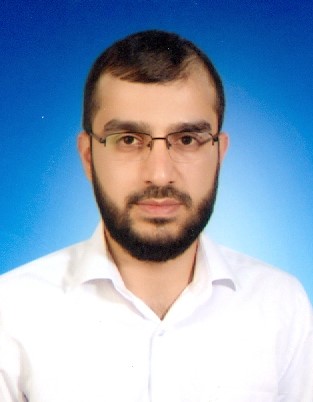 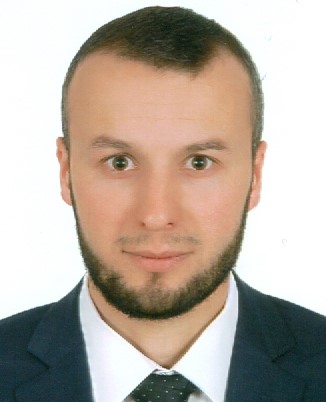 Rıdvan BİNGÖLSeyfullah KALAYCIŞahin YILDIZVedat SEKMEN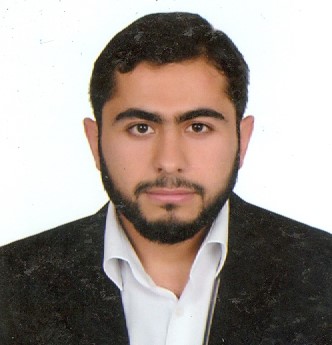 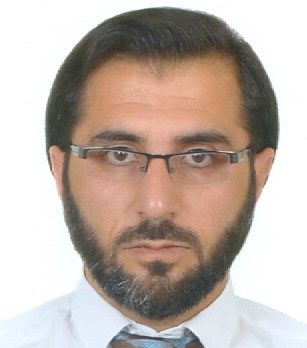 Yunus BÖLÜKBAŞYunus KORKMAZ